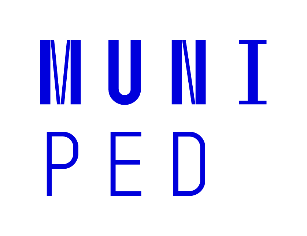 Cena za významný umělecký činv akademickém roce 2021/2022Příjmení, jméno, titul – student/zaměstnanec/kolektiv: (vyberte a doplňte)UČO: (doplňte)Studijní program: bakalářský, magisterský, doktorský/ Pracoviště: katedra, institut: (vyberte a doplňte)Studijní obor:/Pracovní zařazení: (vyberte a doplňte)Ročník: (jen pro studenty)Umělecký čin: (vyberte a doplňte, název atd. (popř. citaci))První zveřejnění dílaJedinečný veřejný interpretační výkonUmělecký čin byl dosažen v akademickém roce:2021/2022 (uvádí se rok kdy je CD vyhlášena)Hodnocení dosaženého výsledku:  (doplňte)Doklady, dokumentace: (v podobě technické reprodukce díla či interpretačního výkonu), (příloh může být více)Příloha č. 1.: např. fotografie, výtvarné dílo, hudební nahrávka, videozáznam na VHS, DVD, výtisk literárního díla, kopie partitury apod.Příloha č. 2.: …..Návrh podává: (vyberte a doplňte)Proděkan – příjmení, jméno, titulVedoucí pracoviště – příjmení, jméno, titulRazítko a podpis:V Brně dne ------------------------------------Vyplní Sekretariát děkana PdF MUNávrh přijat dne:Počet příloh: Typ příloh:Předloženo hodnotící komisi dne:Návrh schválen:       ano        ne123456789Jiné:……..Kniha/časopisZávěrečná práceElektronické
médiumFotokopie (diplomu apod.)Tištěný dokument (posudek apod.)Jiné:………………………………………